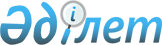 Тараз қалалық мәслихатының 2011 жылғы 29 маусымдағы № 40-5 "Жеңілдікпен жол жүру туралы" шешімін жою туралыЖамбыл облысы Тараз қалалық мәслихатының 2015 жылғы 30 қаңтардағы №38-5 шешімі       РҚАО-ның ескертпесі.

       Құжаттың мәтінінде түпнұсқаның пунктуациясы мен орфографиясы сақталған.

       "Қазақстан Республикасындағы жергілікті мемлекеттік басқару және өзін-өзі басқару туралы" Заңының 7 бабының 5-тармағына сәйкес және Тараз қаласы әкімдігінің 2014 жылғы 8 желтоқсандағы №1145 "Тарифтерді белгілеу туралы" қаулысының қабылдануына байланысты Тараз қалалық мәслихаты ШЕШІМ ҚАБЫЛДАДЫ:

      1.  Тараз қалалық мәслихатының 2011 жылғы 29 маусымдағы №40-5, "Жеңілдікпен жол жүру туралы" (нормативтік құқықтық актілердің мемлекеттік тіркеу тізілімінде №6-1-133 болып тіркелген, 2011 жылы 07 шілдеде № 30) "Жамбыл Тараз" газетінде жарияланған) шешімі жойылсын.

      2.  Осы шешімнің орындалуын бақылау Тараз қалалық мәслихатының заңдылық, азаматтар құқығын қорғау, құқылық тәртібі, және гендерлік саясат жөніндегі тұрақты комиссиясына жүктелсін.


					© 2012. Қазақстан Республикасы Әділет министрлігінің «Қазақстан Республикасының Заңнама және құқықтық ақпарат институты» ШЖҚ РМК
				
      Тараз қалалық мәслихаты

Тараз қалалық 

      сессиясының төрайымы

мәслихатының хатшысы

      Ш. Иманбекова 

 Б. Нарбаев
